ZAŁĄCZNIKI EDYTOWALNE 
DO SPECYFIKACJI WARUNKÓW ZAMÓWIENIA- dalej zwana „SWZ”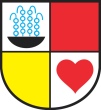 Postępowanie o udzielenie zamówienia publicznego jest prowadzone zgodnie z przepisami ustawy z dnia 11 września 2019 r. - Prawo zamówień publicznych 
(t.j. Dz.U. z 2023 poz. 1605 ze zm.) - dalej zwanej „Pzp”Rodzaj postępowania – robota budowalnaNazwa nadana zamówieniu:„Rozbudowa infrastruktury sportowej w gminie Kudowa-Zdrój.”Oznaczenie sprawy: IROŚ.271.6.2024 Kudowa-Zdrój, dnia 27.03.2024 r.Załączniki do SWZ stanowią jej treść.Załącznik nr 1 do SWZ -	Opis przedmiotu zamówienia (OPZ) dla Zadań od 1 do 3.Załącznik nr 2 do SWZ -	STWIORB dla Zadań od 1 do 3Załącznik nr 3 do SWZ - 	Przedmiary - stanowiące jedynie materiał pomocniczy i nie stanowią podstawy określenia zakresu przedmiot zamówienia – zgodnie z informacją w Rozdziale VI ust. 2 SWZ. Załącznik nr 4 do SWZ -	IPU (Wzór umowy) wraz z wzorem harmonogramu rzeczowo-finansowego  - oznaczonego jako Załącznik nr 4 do umowy w formacie pdf i xls. Załącznik nr 5 do SWZ - 	Wzór Wykazu osób Załącznik nr 6 do SWZ - 	Oświadczenie z art. 117 ust. 4 Pzp Załącznik nr 7 do SWZ  -	Wzór Oświadczenia o braku przynależności do GK Załącznik nr 8 do SWZ -	Wzór Oświadczenia o przynależności do GK Załącznik nr 9 do SWZ -	Wzór Oświadczenia wykonawcy o aktualności informacji zawartych w oświadczeniu, o którym mowa w art. 125 ust. 1 PzpZał. nr 10 do SWZ - 	Wzór zobowiązania podmiotu udostępniającego zasoby - art. 118 ust. 3 Pzp Zał. nr 11 do SWZ - 	Wzór formularza oferty Zał. nr 12 do SWZ -	 instrukcje korzystania z platformazakupowa.pl dotyczące w szczególności logowania, składania wniosków o wyjaśnienie treści SWZ, składania ofert oraz innych czynności podejmowanych w niniejszym postępowaniu przy użyciu platformazakupowa.plZał. nr 13 do SWZ - 	Wzór Oświadczenia wykonawcy o braku podstaw wykluczenia Zał. nr 14 do SWZ - 	Wzór Oświadczenia wykonawcy o spełnianiu warunków udziału w postępowaniu w Części nr 1 zamówieniaZał. nr 15 do SWZ -	Wzór Oświadczenia podmiotu udostępniającego zasoby, potwierdzającego brak podstaw wykluczenia tego podmiotu Zał. nr 16 do SWZ -	Wzór Oświadczenia podmiotu udostępniającego zasoby, potwierdzającego spełnianie warunków udziału w postępowaniu, w zakresie, w jakim wykonawca powołuje się na jego zasobyZałącznik nr 17 do SWZ - Wzór Oświadczenia wykonawcy lub wykonawcy wspólnie ubiegający się o udzielenie zamówienia w zakresie braku podstaw wykluczenia z udziału w postępowaniu o udzielenie zamówienia publicznego w zakresie art. 7 ust. 1 pkt 1-3 ustawy z dnia 13 kwietnia 2022 r. o szczególnych rozwiązaniach w zakresie przeciwdziałania wspieraniu agresji na Ukrainę oraz służących ochronie bezpieczeństwa narodowego.Załącznik nr 18 do SWZ - Wzór Oświadczenia podmiotu udostępniającego zasoby w zakresie braku podstaw wykluczenia z udziału w postępowaniu o udzielenie zamówienia publicznego w zakresie art. 7 ust. 1 pkt 1-3 ustawy z dnia 13 kwietnia 2022 r. o szczególnych rozwiązaniach w zakresie przeciwdziałania wspieraniu agresji na Ukrainę oraz służących ochronie bezpieczeństwa narodowego Wykaz oferowanych rozwiązań równoważnych wraz z opisem	 
o którym mowa w Rozdziale VI ust. 3 SWZ – jeżeli dotyczyInformacja dla Wykonawców o czasie składania załączników! Załączniki nr: 6, 10, 11, 13, 14, 15, 16 , Wykaz oferowanych rozwiązań równoważnych wraz z opisem (jeżeli dotyczy) – składane są wraz z ofertąZałączniki nr: 5, 7, 8, 9 składane są na wezwanie ZamawiającegoZałączniki nr: 17, 18 - składane przed podpisaniem umowy.Załącznik nr 5do Specyfikacji Warunków Zamówienia w postępowaniu Nr IROŚ.271.6.2024 WYKONAWCA……………………………………………………………………………………………………………………(nazwa albo imię i nazwisko, siedziba albo miejsce zamieszkania, jeżeli jest miejscem wykonywania działalności wykonawcy lub nazwy albo imiona i nazwiska, siedziby albo miejsca zamieszkania, jeżeli są miejscami wykonywania działalności wykonawców)reprezentowany przez:……………………………………………………………………………………………………………………Wykaz osób, o których mowa w rozdziale XVII SWZWykaz osób – ciąg dalszy.Ilekroć Zamawiający wymaga określonych uprawnień budowlanych na podstawie aktualnie obowiązującej ustawy z dnia 7 lipca 1994 r. – Prawo budowlane, rozumie przez to również odpowiadające im ważne uprawnienia budowlane, wydane na podstawie uprzednio obowiązujących przepisów prawa lub odpowiednich przepisów prawa państw członkowskich Unii Europejskiej, Konfederacji Szwajcarskiej lub państw członkowskich Europejskiego Porozumienia o Wolnym Handlu (EFTA) - stron umowy o Europejskim Obszarze Gospodarczym, którzy nabyli prawo do wykonywania określonych zawodów regulowanych lub określonych działalności, jeżeli te kwalifikacje zostały uznane na zasadach przewidzianych w ustawie z dnia 22 grudnia 2015 r. o zasadach uznawania kwalifikacji zawodowych nabytych w państwach członkowskich Unii Europejskiej (Dz. U. z 2016 r., poz. 65).Załącznik nr 6do Specyfikacji Warunków Zamówienia w postępowaniu Nr IROŚ.271.6.2024 WYKONAWCY WSPÓLNIE UBIEGAJĄCY SIĘ O UDZIELENIE ZAMÓWIENIA…………………………………………………………………………………………..……………………………………………………………………………………………………………..……………………………………………………………………………………………………………..…………………(nazwy albo imiona i nazwiska, siedziby albo miejsca zamieszkania, jeżeli są miejscami wykonywania działalności wykonawców wspólnie ubiegających się o udzielenie zamówienia)reprezentowani przez:……………………………………………………..………………………………………………………Oświadczenie, złożone na podstawie art. 117 ust. 4 ustawy z dnia 11 września 2019 r. - Prawo zamówień publicznych (t.j. Dz.U. z 2023 poz. 1605 ze zm), które roboty budowlane wykonają poszczególni wykonawcy wspólnie ubiegający się o udzielenie zamówieniaUprawniony do reprezentowania wykonawców wspólnie ubiegających się o udzielenie zamówienia  w postępowaniu o udzielenie zamówienia publicznego na na zadanie pn. „ Rozbudowa infrastruktury sportowej w gminie Kudowa-Zdrój”. Oznaczenie sprawy: IROŚ.271.6.2024, prowadzonym przez Gminę Kudowa-Zdrój, oświadczam, że następujące roboty budowlane wykonają poszczególni wykonawcy wspólnie ubiegający się o udzielenie zamówienia:Załącznik nr 7do Specyfikacji Warunków Zamówienia w postępowaniu Nr IROŚ.271.6.2024 WYKONAWCA………………………………………………………………………………………………………………………(nazwa albo imię i nazwisko, siedziba albo miejsce zamieszkania, jeżeli jest miejscem wykonywania działalności wykonawcy)reprezentowany przez:………………………………………………………………………………………………………………………OŚWIADCZENIE WYKONAWCYO BRAKU PRZYNALEŻNOŚCI DO TEJ SAMEJ GRUPY KAPITAŁOWEJ, z innym wykonawcą, który złożył odrębną ofertę w postępowaniuUprawniony do reprezentowania wykonawcy  w postępowaniu o udzielenie zamówienia publicznego na zadanie pn. „Rozbudowa infrastruktury sportowej w gminie Kudowa-Zdrój”. Oznaczenie sprawy: IROŚ.271.6.2024, prowadzonym przez Gminę Kudowa-Zdrój , oświadczam, że wykonawca  nie przynależy do tej samej grupy kapitałowej, o której mowa w art. 108 ust. 1 pkt 5 ustawy z dnia 11 września 2019 r. - Prawo zamówień publicznych (t.j. Dz.U. z 2023 poz. 1605 ze zm), z innym wykonawcą, który złożył odrębną ofertę w tym postępowaniu.Załącznik nr 8do Specyfikacji Warunków Zamówienia w postępowaniu Nr IROŚ.271.6.2024 WYKONAWCA………………………………………………………………………………………………………………………(nazwa albo imię i nazwisko, siedziba albo miejsce zamieszkania, jeżeli jest miejscem wykonywania działalności wykonawcy)reprezentowany przez:………………………………………………………………………………………………………………………OŚWIADCZENIE WYKONAWCY O PRZYNALEŻNOŚCI DO TEJ SAMEJ GRUPY KAPITAŁOWEJ, z innym wykonawcą, który złożył odrębną ofertę w postępowaniuUprawniony do reprezentowania wykonawcy  w postępowaniu o udzielenie zamówienia publicznego na zadanie pn. „ Rozbudowa infrastruktury sportowej w gminie Kudowa-Zdrój”. Oznaczenie sprawy: IROŚ.271.6.2024,, prowadzonym przez Gminę Kudowa-Zdrój, oświadczam, że przynależy do tej samej grupy kapitałowej, o której mowa w art. 108 ust. 1 pkt 5 ustawy z dnia 11 września 2019 r. - Prawo zamówień publicznych (t.j. Dz.U. z 2023 poz. 1605 ze zm), z następującymi wykonawcami, którzy złożyli odrębną ofertę w tym postępowaniu:Jednocześnie składam następujące dokumenty/informacje potwierdzające przygotowanie oferty, niezależnie od innego wykonawcy należącego do tej samej grupy kapitałowej:…………………………………………………………………………………………………………………………;…………………………………………………………………………………………………………………………;…………………………………………………………………………………………………………………………;…………………………………………………………………………………………………………………………;…………………………………………………………………………………………………………………………;Załącznik nr 9do Specyfikacji Warunków Zamówienia w postępowaniu Nr IROŚ.271.6.2024 WYKONAWCA………………………………………………………………………………………………………………………(nazwa albo imię i nazwisko, siedziba albo miejsce zamieszkania, jeżeli jest miejscem wykonywania działalności wykonawcy lub nazwy albo imiona i nazwiska, siedziby albo miejsca zamieszkania, jeżeli są miejscami wykonywania działalności wykonawców)reprezentowany przez:………………………………………………………………………………………………………………………OŚWIADCZENIE WYKONAWCY O AKTUALNOŚCI INFORMACJI ZAWARTYCH W OŚWIADCZENIU, O KTÓRYM MOWA W ART. 125 UST. 1 USTAWY 
Prawo zamówień publicznych składane na podstawie § 3 rozporządzenia Ministra Rozwoju, Pracy i Technologii z dnia 23 grudnia 2020 r. w sprawie podmiotowych środków dowodowych oraz innych dokumentów lub oświadczeń, jakich może żądać zamawiający od wykonawcy (Dz.U. z 2020 r. poz. 2415)Uprawniony do reprezentowania wykonawcy w postępowaniu o udzielenie zamówienia publicznego na zadanie pn. „ Rozbudowa infrastruktury sportowej w gminie Kudowa-Zdrój”. Oznaczenie sprawy: IROŚ.271.6.2024, prowadzonym przez Gminę Kudowa-Zdrój, oświadczam, że informacje zawarte w oświadczeniu, o którym mowa w art. 125 ust. 1 ustawy z dnia 11 września 2019 r. - Prawo zamówień publicznych (t.j. Dz.U. z 2023 poz. 1605 ze zm), w zakresie podstaw wykluczenia z postępowania wskazanych przez zamawiającego, o których mowa w art. 108 ust. 1 pkt 3-4 i 6 oraz art. 109 ust. 1 pkt 7, 8, 10 ustawy - Prawo zamówień publicznych są aktualne na dzień złożenia niniejszego oświadczenia.OŚWIADCZENIE DOTYCZĄCE PODANYCH INFORMACJI:Oświadczam, że wszystkie informacje podane w powyższych oświadczeniach są aktualne 
i zgodne z prawdą oraz zostały przedstawione z pełną świadomością konsekwencji wprowadzenia zamawiającego w błąd przy przedstawianiu informacji.Załącznik nr 10do Specyfikacji Warunków Zamówienia w postępowaniu Nr IROŚ.271.6.2024 ZOBOWIĄZANIE PODMIOTU LUB PODMIOTÓW UDOSTĘPNIAJĄCYCH ZASOBY, O KTÓRYM MOWA W ART. 118 UST. 3 I 4 USTAWY Z DNIA 11 WRZEŚNIA 2019 R. - PRAWO ZAMÓWIEŃ PUBLICZNYCH potwierdzające, że stosunek łączący wykonawcę z podmiotami udostępniającymi zasoby gwarantuje rzeczywisty dostęp do tych zasobów.PODMIOT UDOSTĘPNIAJĄCY ZASOBY…………………………………………………………………………………………………………..…….(nazwa albo imię i nazwisko, siedziba albo miejsce zamieszkania, jeżeli jest miejscem wykonywania działalności podmiotu, o którym mowa w art. 118 ust. 1 Pzp)reprezentowany przez:……………………………………………………..………………………………………………………….Oświadczam/oświadczamy, że w postępowaniu o udzielenie zamówienia - na zadanie pn. „Rozbudowa infrastruktury sportowej w gminie Kudowa-Zdrój”. Oznaczenie sprawy: IROŚ.271.6.2024, prowadzonym przez Gminę Kudowa-Zdrój, zobowiązuję się/zobowiązujemy się udostępnić swoje następujące zasoby wykonawcy/wykonawcom wspólnie ubiegającym się o udzielenie zamówienia: ………………………………………………………………………………………………………………….(nazwa albo imię i nazwisko, siedziba albo miejsce zamieszkania, jeżeli jest miejscem wykonywania działalności wykonawcy lub nazwy albo imiona i nazwiska, siedziby albo miejsca zamieszkania, jeżeli są miejscami wykonywania działalności wykonawców)zakres dostępnych wykonawcy/wykonawcom wspólnie ubiegającym się o udzielenie zamówienia zasobów podmiotu udostępniającego zasoby:……………………………………………………………………………………………………………sposób i okres udostępnienia wykonawcy/wykonawcom wspólnie ubiegającym się o udzielenie zamówienia i wykorzystania przez niego zasobów podmiotu udostępniającego te zasoby przy wykonywaniu zamówienia:………………………………………………………………………..…………………………………czy i w jakim zakresie podmiot udostępniający zasoby/podmioty udostępniające zasoby, na zdolnościach którego wykonawca/ wykonawcy wspólnie ubiegający się o udzielenie zamówienia polega/polegają w odniesieniu do warunków udziału w postępowaniu dotyczących wykształcenia, kwalifikacji zawodowych lub doświadczenia, zrealizuje roboty budowlane lub usługi, których wskazane zdolności dotyczą:…………………………………………………..………………………………………………………Załącznik nr 11- ujednolicony do Specyfikacji Warunków Zamówienia w postępowaniu Nr IROŚ.271.6.2024 WYKONAWCA LUB WYKONAWCY WSPÓLNIE UBIEGAJĄCY SIĘ O UDZIELENIE ZAMÓWIENIA…………………………………………………………………………………………………………………………………………………………………………………………………………………………………………(nazwa albo imię i nazwisko, siedziba albo miejsce zamieszkania, jeżeli jest miejscem wykonywania działalności wykonawcy lub nazwy albo imiona i nazwiska, siedziby albo miejsca zamieszkania, jeżeli są miejscami wykonywania działalności wykonawców) oraz  w zależności od podmiotu: KRS/CEiDG - NIP/PESEL, REGONreprezentowany/reprezentowani przez:……………………………………………………………………………………………………………………Adres poczty elektronicznej (e-mail): ……………………………………………………………..………….FORMULARZ OFERTY Działając w imieniu i na rzecz wykonawcy/wykonawców wspólnie ubiegających się o udzielenie zamówienia, w postępowaniu o udzielenie zamówienia publicznego na zadanie pn. „Rozbudowa infrastruktury sportowej w gminie Kudowa-Zdrój”. Oznaczenie sprawy: IROŚ.271.6.2024, prowadzonym przez Gminę Kudowa-Zdrój, oświadczam/oświadczamy, że: Za wykonanie całości zamówienia oferuję/oferujemy łączną cenę ryczałtową w złotych brutto w wysokości:.............................................................zł w tym ………………%VAT(słownie:.....................................................................................................................)w tym za wykonanie:Zadania nr 1 – Budowa zaplecza sanitarno-szatniowego na stadionie sportowym „Włókniarz” w Kudowie-Zdroju wraz z zagospodarowaniem terenu – budowa bieżni i parkingu wartość brutto ………………………………………………………………………………………………………. zł,Zadania nr 2 – Budowa bieżni prostej i skoczni skoku w dal, boiska do siatkówki plażowej oraz modernizacja nawierzchni boiska do koszykówki przy kompleksie sportowym „Orlik”wartość brutto ………………………………………………………………………………………………………. zł,Zadania nr 3 - Budowa boiska wielofunkcyjnego przy Szkole Podstawowej nr 3 w Kudowie-Zdrojuwartość brutto ………………………………………………………………………………………………………. zł,Uwaga! Łączna cena ryczałtowa brutto za wykonanie całości zamówienia musi być równa sumie cen brutto za poszczególne zadania.Ceny należy podać z dokładnością do dwóch miejsc po przecinku.W celu dokonania oceny oferty oferuję Okres gwarancji, o którym mowa w Rozdziale XXXII SWZ, wynoszący:………………… miesięcy.  W przypadku podania przez Wykonawcę krótszego niż 36 miesięcy lub nie podanie (wpisanie) gwarancji, oferta Wykonawcy zostanie odrzucona na podstawie art. 226 ust. 1 pkt 5 ustawy Prawo zamówień publicznych, jako niezgodną z SWZ. Jeżeli Wykonawca zaoferuje okres gwarancji dłuższy niż 60 miesięcy do oceny ofert zostanie przyjęty okres 60 miesięcy natomiast do umowy zostanie wpisany okres gwarancji podany w formularzu ofertyOświadczam, że przedmiot zamówienia publicznego wykonawca wykona w terminie i zgodnie z warunkami określonymi w SWZ.Nazwa Banku …………………………………………………………………………………… i numeru rachunku bankowego ……………………………………………………………………….. do zapłaty należnego Wykonawcy wynagrodzenia; oraz zwrotu wadium wniesionego w formie pieniężnej. Oświadczam, że wykonawca zna treść SWZ i jest związany niniejszą ofertą do dnia 17 maja 2024r., przy czym pierwszym dniem terminu związania ofertą jest dzień, w którym upływa termin składania ofert.Oświadczam, że w razie wybrania oferty wykonawcy, jako najkorzystniejszej oferty, wykonawca zobowiązuje się do podpisania umowy na warunkach zawartych we wzorze umowy stanowiącym integralną część treści SWZ oraz w miejscu i terminie określonym przez zamawiającego.Wskazanie przez wykonawcę części zamówienia, których wykonanie zamierza powierzyć podwykonawcom i podanie nazw ewentualnych podwykonawców, jeżeli są już znani:Potwierdzam prawidłowość i aktualność następujących podmiotowych środków dowodowych, które zamawiający posiada:Wskazuję następujące podmiotowe środki dowodowe, które można uzyskać za pomocą bezpłatnych i ogólnodostępnych baz danych, oraz dane umożliwiające dostęp do tych środków: (należy wskazać podmiotowy środek dowodowy, kogo dotyczy (wykonawcy, wykonawcy wspólnie ubiegającego się o udzielenie zamówieni, podmiotu udostępniającego zasoby), adres internetowy, wydający urząd lub organ, dokładne dane referencyjne dokumentacji) – jeżeli dotyczy.1) .............................................................................................................................................2) .............................................................................................................................................3) .............................................................................................................................................Na podstawie art. 225 Pzp oświadczam, że wybór oferty:(właściwy wybór należy zaznaczyć wpisując w pole prostokąta znak X)□ nie będzie prowadzić do powstania u zamawiającego obowiązku podatkowego;□ będzie prowadzić do powstania u zamawiającego obowiązku podatkowego: wskazuję wartość roboty budowlanej objętej obowiązkiem podatkowym zamawiającego, bez kwoty podatku od towarów i usług VAT: …………………………...;wskazuję stawkę podatku od towarów i usług, która zgodnie z wiedzą wykonawcy, będzie miała zastosowanie: …………………………..……………………………………Uwaga! Jeżeli została złożona oferta, której wybór prowadziłby do powstania u zamawiającego obowiązku podatkowego zgodnie z ustawą z dnia 11 marca 2004 r. o podatku od towarów i usług (Dz.U. z 2018 r. poz. 2174, z późn. zm.), dla celów zastosowania kryterium ceny lub kosztu zamawiający dolicza do przedstawionej w tej ofercie ceny kwotę podatku od towarów i usług, którą miałby obowiązek rozliczyć.W ofercie wykonawca ma obowiązek:poinformowania zamawiającego, że wybór jego oferty będzie prowadził do powstania u zamawiającego obowiązku podatkowego;wskazania nazwy (rodzaju) towaru lub usługi, których dostawa lub świadczenie będą prowadziły do powstania obowiązku podatkowego;wskazania wartości towaru lub usługi objętego obowiązkiem podatkowym zamawiającego, bez kwoty podatku;wskazania stawki podatku od towarów i usług, która zgodnie z wiedzą wykonawcy, będzie miała zastosowanie.OŚWIADCZAMY, iż jesteśmy przedsiębiorstwem (zaznaczyć właściwe):□ mikroprzedsiębiorstwem□ małym□ średnim □ innym Mikroprzedsiębiorstwo: przedsiębiorstwo, które zatrudnia mniej niż 10 osób i którego roczny obrót lub roczna suma bilansowa nie przekracza 2 milionów EUR. Małe przedsiębiorstwo: przedsiębiorstwo, które zatrudnia mniej niż 50 osób i którego roczny obrót lub roczna suma bilansowa nie przekracza 10 milionów EUR. Średnie przedsiębiorstwa: przedsiębiorstwa, które nie są mikroprzedsiębiorstwami ani małymi przedsiębiorstwami i które zatrudniają mniej niż 250 osób i których roczny obrót nie przekracza 50 milionów EUR lub roczna suma bilansowa nie przekracza 43 milionów EUR. („Definicję mikro, małego i średniego przedsiębiorstwa należy rozumieć zgodnie z Załącznikiem I do Rozporządzenia Komisji (UE) NR 651/2014 z dnia 17 czerwca 2014 r. uznającym niektóre rodzaje pomocy za zgodne z rynkiem wewnętrznym w zastosowaniu art. 107 i 108 Traktatu)Zgodnie z art. 18 ust. 3 Pzp wykonawca zastrzega, że następujące informacje stanowią tajemnicę przedsiębiorstwa w rozumieniu przepisów z dnia 16 kwietnia 1993 r. o zwalczaniu nieuczciwej konkurencji (Dz. U. z 2019 r. poz. 1010 i 1649):……………………………………………………………………………………………………………………………………………………………………………………………………………………Wykonawca nie może zastrzec informacji, o których mowa w art. 222 ust. 5 Pzp.W przypadku gdy dokumenty elektroniczne w postępowaniu, przekazywane przy użyciu środków komunikacji elektronicznej, zawierają informacje stanowiące tajemnicę przedsiębiorstwa w rozumieniu przepisów ustawy z dnia 16 kwietnia 1993 r. o zwalczaniu nieuczciwej konkurencji, wykonawca, w celu utrzymania w poufności tych informacji, przekazuje je w wydzielonym i odpowiednio oznaczonym pliku.OŚWIADCZAMY, że wypełniłem obowiązki informacyjne przewidziane w art. 13 lub art. 14 RODO wobec osób fizycznych, od których dane osobowe bezpośrednio lub pośrednio pozyskałem w celu ubiegania się o udzielenie zamówienia publicznego w niniejszym postępowaniu** UWAGA - w/w Oświadczenie należy wykreślić w przypadku gdy Wykonawca nie przekazuje danych osobowych innych niż bezpośrednio jego dotyczących lub zachodzi wyłączenie stosowania obowiązku informacyjnego, stosownie do art. 13 ust. 4 lub art. 14 ust. 5 RODO treści oświadczenia wykonawca nie składa	RODO - Rozporządzenie Parlamentu Europejskiego i Rady (UE) 2016/679 z dnia 27 kwietnia 2016 r. w sprawie ochrony osób fizycznych w związku z przetwarzaniem danych osobowych i w sprawie swobodnego przepływu takich danych oraz uchylenia dyrektywy 95/46/WE (ogólne rozporządzenie o ochronie danych) (Dz. Urz. UE L 119 z 04.05.2016, str. 1). Uwaga! W tym postępowaniu wymagane jest podpisanie plików kwalifikowanym podpisem elektronicznym, podpisem zaufanym lub elektronicznym podpisem osobistym w zależności od rodzaju procedury.Załącznik nr 12do Specyfikacji Warunków Zamówienia w postępowaniu Nr IROŚ.271.6.2024 Zamawiający informuje, że instrukcje korzystania z platformazakupowa.pl dotyczące w szczególności logowania, składania wniosków o wyjaśnienie treści SWZ, składania ofert oraz innych czynności podejmowanych w niniejszym postępowaniu przy użyciu platformazakupowa.pl znajdują się w zakładce „Instrukcje dla Wykonawców" na stronie internetowej pod adresem: https://platformazakupowa.pl/strona/45-instrukcjeZałącznik nr 13do Specyfikacji Warunków Zamówienia w postępowaniu Nr IROŚ.271.6.2024 WYKONAWCA / WYKONAWCA WSPÓLNIE UBIEGAJĄCY SIĘ O UDZIELENIE ZAMÓWIENIA……………………………………………………………………………………………………………………(nazwa albo imię i nazwisko, siedziba albo miejsce zamieszkania, jeżeli jest miejscem wykonywania działalności wykonawcy lub nazwy albo imiona i nazwiska, siedziby albo miejsca zamieszkania, jeżeli są miejscami wykonywania działalności wykonawców)reprezentowany przez:……………………………………………………………………………………………………………………OŚWIADCZENIE O BRAKU PODSTAW WYKLUCZENIA Z POSTĘPOWANIA SKŁADANE NA PODSTAWIE ART. 125 UST. 1 USTAWY Z DNIA 11 WRZEŚNIA 2019 R. - PRAWO ZAMÓWIEŃ PUBLICZNYCH
UWZGLĘDNIAJĄCE PRZESŁANKI WYKLUCZENIA Z ART. 7 UST. 1 USTAWY o szczególnych rozwiązaniach w zakresie przeciwdziałania wspieraniu agresji na Ukrainę oraz służących ochronie bezpieczeństwa narodowegoNa potrzeby postępowania o udzielenie zamówienia publicznego pn. „Rozbudowa infrastruktury sportowej w gminie Kudowa-Zdrój  ”, Oznaczenie sprawy: IROŚ.271.6.2024, prowadzonym przez Gminę Kudowa-Zdrój, oświadczam, co następuje:OŚWIADCZENIA DOTYCZĄCE PODSTAW WYKLUCZENIA:Oświadczam, że nie podlegam wykluczeniu z postępowania na podstawie art. 108 ust. 1 ustawy Pzp.Oświadczam, że nie podlegam wykluczeniu z postępowania na podstawie art. 109 ust. 1  pkt   7, 8 i 10 ustawy Pzp.Oświadczam, że zachodzą w stosunku do mnie podstawy wykluczenia z postępowania na podstawie art. …………. ustawy Pzp (podać mającą zastosowanie podstawę wykluczenia spośród wymienionych w art. 108 ust. 1 pkt 1, 2 i 5 lub art. 109 ust. 1  pkt 7, 8 i 10 ustawy Pzp). Jednocześnie oświadczam, że w związku z ww. okolicznością, na podstawie art. 110 ust. 2 ustawy Pzp podjąłem następujące środki naprawcze i zapobiegawcze: ……………………………..…………………………………………………………………..………… …………………………………………………………………………………………….…………………………………………………………………………………………………………………..………Oświadczam, że nie zachodzą w stosunku do mnie przesłanki wykluczenia z postępowania na podstawie art. 7 ust. 1 ustawy z dnia 13 kwietnia 2022 r. o szczególnych rozwiązaniach w zakresie przeciwdziałania wspieraniu agresji na Ukrainę oraz służących ochronie bezpieczeństwa narodowego (Dz.U. poz. 835) OŚWIADCZENIE DOTYCZĄCE PODANYCH INFORMACJI:Oświadczam, że wszystkie informacje podane w powyższych oświadczeniach są aktualne 
i zgodne z prawdą oraz zostały przedstawione z pełną świadomością konsekwencji wprowadzenia zamawiającego w błąd przy przedstawianiu informacji.Załącznik nr 14do Specyfikacji Warunków Zamówienia w postępowaniu Nr IROŚ.271.6.2024 WYKONAWCA……………………………………………………………………………………………………………………(nazwa albo imię i nazwisko, siedziba albo miejsce zamieszkania, jeżeli jest miejscem wykonywania działalności wykonawcy lub nazwy albo imiona i nazwiska, siedziby albo miejsca zamieszkania, jeżeli są miejscami wykonywania działalności wykonawców)reprezentowany przez:……………………………………………………………………………………………………………………Oświadczenie Wykonawcy o spełnianiu warunków udziału w postępowaniuskładane na podstawie art. 125 ust. 1 ustawy z dnia 11 września 2019 r. - Prawo zamówień publicznych (t.j. Dz.U. z 2023 poz. 1605 ze zm)INFORMACJA DOTYCZĄCA WYKONAWCY:Uprawniony do reprezentowania wykonawcy  w postępowaniu o udzielenie zamówienia publicznego na zadanie pn. „Rozbudowa infrastruktury sportowej w gminie Kudowa-Zdrój”. Oznaczenie sprawy: IROŚ.271.6.2024, prowadzonym przez Gminę Kudowa-Zdrój , oświadczam, że spełniam warunki udziału w postępowaniu, o których mowa w części SWZ („Informacja o warunkach udziału w postępowaniu o udzielenie zamówienia”).INFORMACJA W ZWIĄZKU Z POLEGANIEM NA ZDOLNOŚCIACH TECHNICZNYCH LUB ZAWODOWYCH LUB SYTUACJI FINANSOWWEJ LUB EKONOMCZNEJ PODMIOTÓW UDOSTĘPNIAJĄCYCH ZASOBY: Oświadczam, że w celu wykazania spełniania warunków udziału w postępowaniu, określonych przez zamawiającego w Rozdziale XV Specyfikacji Warunków Zamówienia (SWZ), polegam na zdolnościach technicznych lub zawodowych lub sytuacji finansowej lub ekonomicznej następującego podmiotu/następujących podmiotów udostępniających te zasoby, w następującym zakresie:OŚWIADCZENIE DOTYCZĄCE PODANYCH INFORMACJI:Oświadczam, że wszystkie informacje podane w powyższych oświadczeniach są aktualne 
i zgodne z prawdą oraz zostały przedstawione z pełną świadomością konsekwencji wprowadzenia zamawiającego w błąd przy przedstawianiu informacji.Załącznik nr 15do Specyfikacji Warunków Zamówienia w postępowaniu Nr IROŚ.271.6.2024 PODMIOTY UDOSTĘPNIAJĄCE ZASOBY…………………………………………………………………………………………………………..…….(nazwa albo imię i nazwisko, siedziba albo miejsce zamieszkania, jeżeli jest miejscem wykonywania działalności podmiotu, o którym mowa w art. 118 ust. 1 Pzp)reprezentowany przez:……………………………………………………..………………………………………………………….OŚWIADCZENIE O BRAKU PODSTAW WYKLUCZENIA Z POSTĘPOWANIA SKŁADANE NA PODSTAWIE ART. 125 UST. 5 USTAWY Z DNIA 11 WRZEŚNIA 2019 R. - PRAWO ZAMÓWIEŃ PUBLICZNYCH
UWZGLĘDNIAJĄCE PRZESŁANKI WYKLUCZENIA Z ART. 7 UST. 1 USTAWY o szczególnych rozwiązaniach w zakresie przeciwdziałania wspieraniu agresji na Ukrainę oraz służących ochronie bezpieczeństwa narodowegoNa potrzeby postępowania o udzielenie zamówienia publicznego pn. „Rozbudowa infrastruktury sportowej w gminie Kudowa-Zdrój  ”, Oznaczenie sprawy: IROŚ.271.6.2024, prowadzonym przez Gminę Kudowa-Zdrój, oświadczam, co następuje:OŚWIADCZENIA DOTYCZĄCE PODSTAW WYKLUCZENIA:Oświadczam, że nie podlegam wykluczeniu z postępowania na podstawie art. 108 ust. 1 ustawy Pzp.Oświadczam, że nie podlegam wykluczeniu z postępowania na podstawie art. 109 ust. 1  pkt   7, 8 i 10 ustawy Pzp.Oświadczam, że zachodzą w stosunku do mnie podstawy wykluczenia z postępowania na podstawie art. …………. ustawy Pzp (podać mającą zastosowanie podstawę wykluczenia spośród wymienionych w art. 108 ust. 1 pkt 1, 2 i 5 lub art. 109 ust. 1  pkt 7, 8 i 10 ustawy Pzp). Jednocześnie oświadczam, że w związku z ww. okolicznością, na podstawie art. 110 ust. 2 ustawy Pzp podjąłem następujące środki naprawcze i zapobiegawcze: …………………………………………………………………………………………………………………………………………………………………………………………..……………………………Oświadczam, że nie zachodzą w stosunku do mnie przesłanki wykluczenia z postępowania na podstawie art. 7 ust. 1 ustawy z dnia 13 kwietnia 2022 r. o szczególnych rozwiązaniach w zakresie przeciwdziałania wspieraniu agresji na Ukrainę oraz służących ochronie bezpieczeństwa narodowego (Dz.U. poz. 835) OŚWIADCZENIE DOTYCZĄCE PODANYCH INFORMACJI:Oświadczam, że wszystkie informacje podane w powyższych oświadczeniach są aktualne 
i zgodne z prawdą oraz zostały przedstawione z pełną świadomością konsekwencji wprowadzenia zamawiającego w błąd przy przedstawianiu informacji.Załącznik nr 16do Specyfikacji Warunków Zamówienia w postępowaniu Nr IROŚ.271.6.2024 PODMIOTY UDOSTĘPNIAJĄCE ZASOBY…………………………………………………………………………………………………………..…….(nazwa albo imię i nazwisko, siedziba albo miejsce zamieszkania, jeżeli jest miejscem wykonywania działalności podmiotu, o którym mowa w art. 118 ust. 1 Pzp)reprezentowany przez:……………………………………………………..………………………………………………………….OŚWIADCZENIE O SPEŁNIANIU WARUNKÓW UDZIAŁU W POSTĘPOWANIUSKŁADANE NA PODSTAWIE ART. 125 UST. 5 USTAWY Z DNIA 11 WRZEŚNIA 2019 R. - PRAWO ZAMÓWIEŃ PUBLICZNYCH Uprawniony do reprezentowania podmiotu udostępniającego zasoby, o którym mowa w art. 118 ust. 1 Pzp w postępowaniu o udzielenie zamówienia publicznego na zadanie pn. „Rozbudowa infrastruktury sportowej w gminie Kudowa-Zdrój”. Oznaczenie sprawy: IROŚ.271.6.2024, prowadzonym przez Gminę Kudowa-Zdrój , oświadczam, że spełniam warunki udziału w postępowaniu, w zakresie, w jakim Wykonawca …………………………...……………………………………………………………………………………..……………………………………………………………………………..,powołuje się na jego zasoby.OŚWIADCZENIE DOTYCZĄCE PODANYCH INFORMACJI:Oświadczam, że wszystkie informacje podane w powyższych oświadczeniach są aktualne 
i zgodne z prawdą oraz zostały przedstawione z pełną świadomością konsekwencji wprowadzenia zamawiającego w błąd przy przedstawianiu informacji.Załącznik nr 17do Specyfikacji Warunków Zamówienia w postępowaniu Nr IROŚ.271.6.2024 WYKONAWCA LUB WYKONAWCY WSPÓLNIE UBIEGAJĄCY SIĘ O UDZIELENIE ZAMÓWIENIA………………………………………………………………………………………………………………………(nazwa albo imię i nazwisko, siedziba albo miejsce zamieszkania, jeżeli jest miejscem wykonywania działalności wykonawcy lub nazwy albo imiona i nazwiska, siedziby albo miejsca zamieszkania, jeżeli są miejscami wykonywania działalności wykonawców)reprezentowany przez:………………………………………………………………………………………………………………………OŚWIADCZENIEwykonawcy lub wykonawcy wspólnie ubiegający się o udzielenie zamówieniaw zakresie braku podstaw wykluczenia z udziału w postępowaniu o udzielenie zamówienia publicznego w zakresie art. 7 ust. 1 pkt 1-3 ustawy z dnia 13 kwietnia 2022 r. o szczególnych rozwiązaniach w zakresie przeciwdziałania wspieraniu agresji na Ukrainę oraz służących ochronie bezpieczeństwa narodowego (Dz.U. 2022 poz. 835).składane przy podpisywaniu umowy Uprawniony do reprezentowania wykonawcy w postępowaniu o udzielenie zamówienia publicznego na zadanie pn. „ Rozbudowa infrastruktury sportowej w gminie Kudowa-Zdrój”. Oznaczenie sprawy: IROŚ.271.6.2024, prowadzonym przez Gminę Kudowa-Zdrój ul. Zdrojowa 24, 57-350 Kudowa Zdrój , oświadczam, żenie zachodzą w stosunku do mnie przesłanki wykluczenia z postępowania na podstawie art. 7 ust. 1 ustawy z dnia 13 kwietnia 2022 r. o szczególnych rozwiązaniach w zakresie przeciwdziałania wspieraniu agresji na Ukrainę oraz służących ochronie bezpieczeństwa narodowego (Dz.U. poz. 835).OŚWIADCZENIE DOTYCZĄCE PODANYCH INFORMACJI:Oświadczam, że wszystkie informacje podane w powyższych oświadczeniach są aktualne 
i zgodne z prawdą oraz zostały przedstawione z pełną świadomością konsekwencji wprowadzenia zamawiającego w błąd przy przedstawianiu informacji.Załącznik nr 18do Specyfikacji Warunków Zamówienia w postępowaniu Nr IROŚ.271.6.2024 PODMIOTY UDOSTĘPNIAJĄCE ZASOBY…………………………………………………………………………………………………………..…….(nazwa albo imię i nazwisko, siedziba albo miejsce zamieszkania, jeżeli jest miejscem wykonywania działalności podmiotu, o którym mowa w art. 118 ust. 1 Pzp)reprezentowany przez:……………………………………………………..………………………………………………………….OŚWIADCZENIE podmiotu udostępniającego zasoby w zakresie braku podstaw wykluczenia  z udziału w postępowaniu o udzielenie zamówienia publicznego w zakresie art. 7 ust. 1 pkt 1-3 ustawy z dnia 13 kwietnia 2022 r. o szczególnych rozwiązaniach w zakresie przeciwdziałania wspieraniu agresji na Ukrainę oraz służących ochronie bezpieczeństwa narodowego (Dz.U. 2022 poz. 835).składane przy podpisywaniu umowy Uprawniony do reprezentowania podmiotu udostępniającego zasoby, o którym mowa w art. 118 ust. 1 Pzp w postępowaniu o udzielenie zamówienia publicznego na zadanie pn. „ Rozbudowa infrastruktury sportowej w gminie Kudowa-Zdrój”. Oznaczenie sprawy: IROŚ.271.6.2024, prowadzonym przez Gminę Kudowa-Zdrój ul. Zdrojowa 24, 57-350 Kudowa Zdrój , oświadczam, żenie zachodzą w stosunku do mnie przesłanki wykluczenia z postępowania na podstawie art. 7 ust. 1 ustawy z dnia 13 kwietnia 2022 r. o szczególnych rozwiązaniach w zakresie przeciwdziałania wspieraniu agresji na Ukrainę oraz służących ochronie bezpieczeństwa narodowego (Dz.U. poz. 835).OŚWIADCZENIE DOTYCZĄCE PODANYCH INFORMACJI:Oświadczam, że wszystkie informacje podane w powyższych oświadczeniach są aktualne 
i zgodne z prawdą oraz zostały przedstawione z pełną świadomością konsekwencji wprowadzenia zamawiającego w błąd przy przedstawianiu informacji.Dotyczy:postępowania o udzielenie zamówienia publicznego na zadanie pn. „ Rozbudowa infrastruktury sportowej w gminie Kudowa-Zdrój  ”. Oznaczenie sprawy: IROŚ.271.6.2024Lp.Imię i nazwisko osoby posiadającej wymagane uprawnienia budowlaneOkreślenie posiadanych uprawnień budowlanych.Zakres wykonywanych przez te osoby czynnościInformacje o podstawie do dysponowania osobami Lp.Imię i nazwisko osoby posiadającej wymagane uprawnienia budowlaneOkreślenie posiadanych uprawnień budowlanych.Zakres wykonywanych przez te osoby czynnościDYSPONUJĘ(pracownik/osoba zatrudniona na podstawie umowycywilnoprawnej)BĘDĘDYSPONOWAŁ (osoba udostępnionaprzez inny podmiot)1.Imię: ………………………………Nazwisko: ………………………………1. Posiadane  uprawnienia budowlane i zakres:Nr uprawnień: …………………………………………………Kierownik budowy(uprawnienia budowlane specjalności konstrukcyjno-budowlanej)……………...
(DYSPONUJĘ lub BĘDĘDYSPONOWAŁ) ……………...
(podstawa dysponowania.)2.Imię: ………………………………Nazwisko: ………………………………1. Posiadane  uprawnienia budowlane i zakres:Nr uprawnień: …………………………………………………Kierownik robót(uprawnienia budowlane specjalności instalacyjnej w zakresie sieci i urządzeń elektrycznych i elektroenergetycznych)……………...
(DYSPONUJĘ lub BĘDĘDYSPONOWAŁ) ……………...
(podstawa dysponowania.)3.Imię: ………………………………Nazwisko: ………………………………1. Posiadane  uprawnienia budowlane i zakres:Nr uprawnień: …………………………………………………Kierownik robót(uprawnienia budowlane specjalności instalacyjnej  w zakresie sieci, instalacji i urządzeń cieplnych, wentylacyjnych, gazowych, wodociągowych i kanalizacyjnych)……………...
(DYSPONUJĘ lub BĘDĘDYSPONOWAŁ) ……………...
(podstawa dysponowania.)Nazwa albo imię i nazwisko, siedziba albo miejsca zamieszkania, jeżeli są miejscem wykonywania działalności wykonawcy wspólnie ubiegającego się o udzielenie zamówieniaZakres robót budowlanych, które wykona wykonawca wspólnie ubiegający się o udzielenie zamówieniaLp.Nazwa albo imię i nazwisko wykonawcySiedziba albo miejsce zamieszkania, jeżeli jest miejscem wykonywania działalności wykonawcyLp.Wskazanie części zamówienia, których wykonanie wykonawca zamierza powierzyć podwykonawcom (szacunkowa wartość robót przewidzianych do wykonania przez podwykonawców lub zakres procentowy)Nazwy ewentualnych podwykonawców, jeżeli są już znaniNazwa postępowaniaNumer postępowania lub oznaczenie sprawyOkreślenie podmiotowego środka dowodowego, który posiada zamawiający, o ile podmiotowy środek dowodowy jest prawidłowy i aktualnyPodmiot, na którego zdolnościach technicznych lub zawodowych lub sytuacji finansowej lub ekonomicznej polega wykonawcaZakres udostępnianych zasobów